               Nr sprawy: 23/DIR/UŁ/2021                                                                                                                                                                                                                                              ZAŁĄCZNIK NR 2d DO SIWZ/UMOWYCZĘŚĆ 4.Centrum Szkoleniowo-Konferencyjne ul. Kopcińskiego 16/18, ŁódźSALE RESTAURACYJNE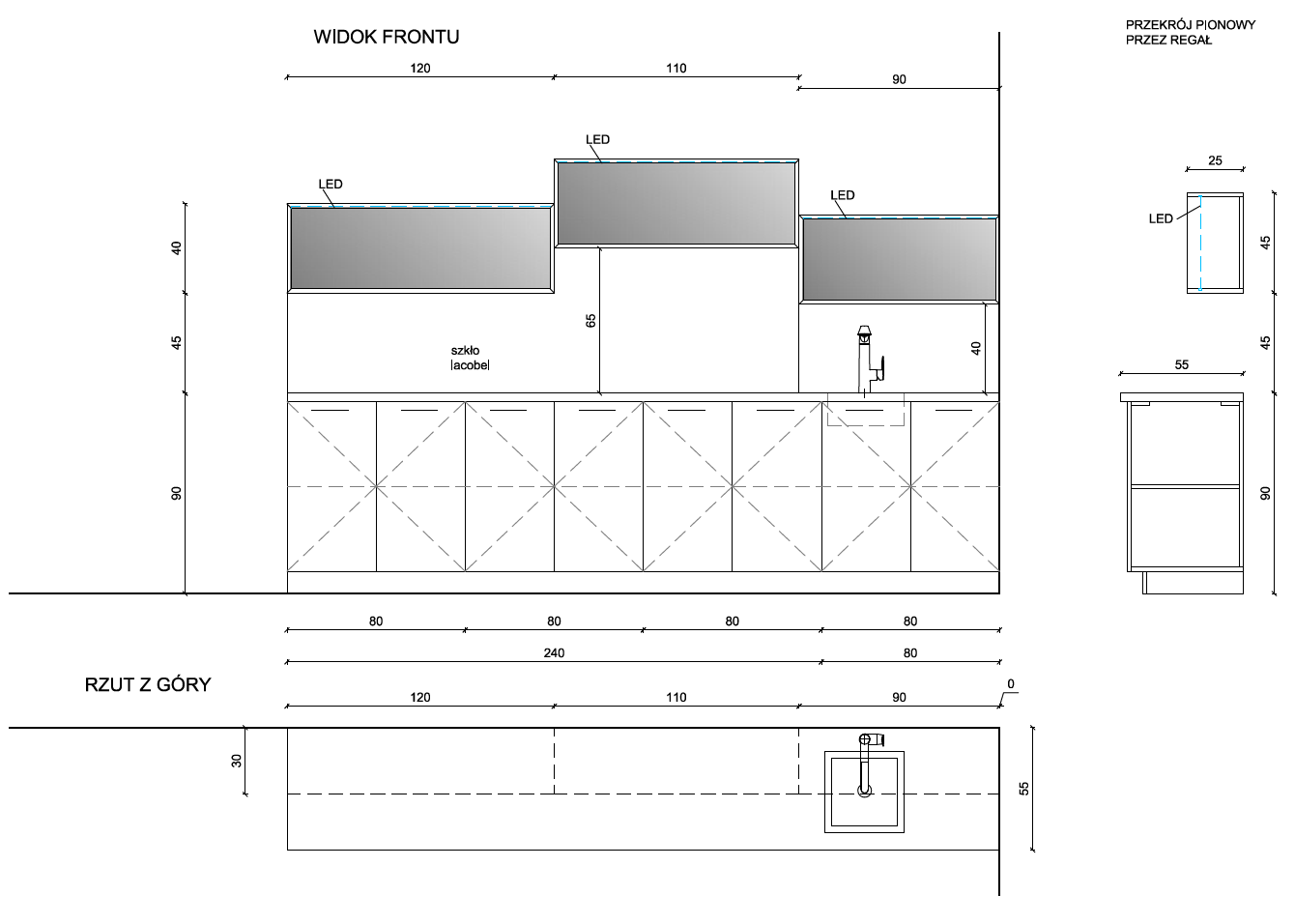                                                                                                                                                                                                     Razem koszt w zł brutto: ……………………..Uwaga: Wykonawca  wpisuje w kolumnie oznaczonej (Parametry oferowane)  parametry, które mają potwierdzić spełnianie szczegółowych parametrów określonych przez Zamawiającego w kolumnie oznaczonej (Parametry szczegółowe). Dodatkowo tylko tam - gdzie jest to możliwe Wykonawca wpisuje producenta, nazwę i typ zaoferowanego mebla. WSZYSTKIE MEBLE OBJĘTE ZAKRESEM NINIEJSZEGO POSTĘPOWANIA MUSZĄ BYĆ FABRYCZNIE NOWE. CENA MEBLI WINNA OBEJMOWAC TRANSPORT, MONTAŻ, UZGODNIENIE KOLORYSTYKI.Zamawiający wymaga, aby dostarczone przez Wykonawców meble zostały wniesione i zamontowane w pokojach oraz pomieszczeniach wg ustaleń Zamawiającego.Dostarczane meble muszą posiadać niezbędne aktualne certyfikaty bezpieczeństwa, atesty higieniczne, świadectwa jakości i spełniać wszelkie wymogi norm określonych obowiązującym prawem, w szczególności  muszą spełniać minimalne wymagania i atesty higieniczne i dopuszczonych do stosowania w Unii Europejskiej dot. materiałów.Data   .....................................                                                                                                                                 			                                                                                                                                                                                                                                                                       (podpis i pieczęć/kwalifikowany podpis elektroniczny
                                                                                                                                                  osoby uprawnionej do występowania w imieniu Wykonawcy)STOLIK KWADRATOWY do sali restauracyjnej nr 1 i 2 (symbol na rzucie -St Kw)STOLIK KWADRATOWY do sali restauracyjnej nr 1 i 2 (symbol na rzucie -St Kw)STOLIK KWADRATOWY do sali restauracyjnej nr 1 i 2 (symbol na rzucie -St Kw)STOLIK KWADRATOWY do sali restauracyjnej nr 1 i 2 (symbol na rzucie -St Kw)STOLIK KWADRATOWY do sali restauracyjnej nr 1 i 2 (symbol na rzucie -St Kw)STOLIK KWADRATOWY do sali restauracyjnej nr 1 i 2 (symbol na rzucie -St Kw)STOLIK KWADRATOWY do sali restauracyjnej nr 1 i 2 (symbol na rzucie -St Kw)STOLIK KWADRATOWY do sali restauracyjnej nr 1 i 2 (symbol na rzucie -St Kw)Parametry szczegółoweParametry szczegółoweParametry szczegółoweParametry oferowane
(oprócz parametrów podać producenta, nazwę i typ oferowanego mebla)Rysunek / zdjęcieIlość sztukCena jednostkowabrutto w złWartość brutto w zł(ilość szt x cena jedn. brutto)wymiarywysokośćok  75-76,2 cm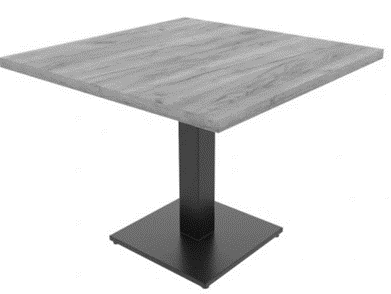 Rys. 1 stołu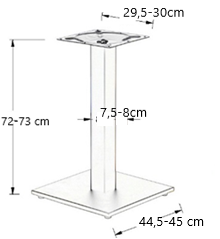 Rys. 2 Podstawy stołuRysunki mają charakter poglądowy31…………….………….wymiaryszerokość80 cmRys. 1 stołuRys. 2 Podstawy stołuRysunki mają charakter poglądowy31…………….………….wymiarydługość80 cmRys. 1 stołuRys. 2 Podstawy stołuRysunki mają charakter poglądowy31…………….………….szczegółyStół kwadratowy na jednej nodze stalowej Blat: wykonany z wysokiej jakości płyty – płyta o grubości 28-32 mm, w klasie higieniczności E1, pokryta laminatem, odpornym na temperaturę o wymiarach 80cmx80cmKrawędzie blatu: zabezpieczone trwałym obrzeżem ABS w kolorze płyty 2 mmNoga:Wykonana ze stali, o wym. 7,5-8 cm x 7,5-8 cm, grubość ścianki 1,2 mm, malowana proszkowoElement górny: z blachy tłoczonej min. 29,5-30 cm x 29,5-30 cm o gr. min. 3 mm, malowany proszkowo, wyposażony w min. 8 otworów montażowych o średnicy min. 5 mmElement dolny: ze stali/żeliwa o wym. 44,5-45 cmx44,5-45 cm malowany proszkowo, w podstawie regulowane stopki (do twardych powierzchni)Kolorystyka:blat – kolor w tonacji D2843 WG Jesion Calabria SWISS KRONO GROUP lub zbliżony równoważny, noga/postument - kolor grafit/czarny (ostateczny kolor do ustalenia na etapie realizacji)Ostateczna kolorystyka do uzgodnienia na etapie realizacji po dostarczeniu próbnikaStolik powinien zostać wykonany zgodnie z obowiązującymi normami dotyczącymi wytrzymałości, bezpieczeństwa i trwałości oraz być wykonany z materiałów posiadających atesty higieniczne i dopuszczonych do stosowania w Unii EuropejskiejStół kwadratowy na jednej nodze stalowej Blat: wykonany z wysokiej jakości płyty – płyta o grubości 28-32 mm, w klasie higieniczności E1, pokryta laminatem, odpornym na temperaturę o wymiarach 80cmx80cmKrawędzie blatu: zabezpieczone trwałym obrzeżem ABS w kolorze płyty 2 mmNoga:Wykonana ze stali, o wym. 7,5-8 cm x 7,5-8 cm, grubość ścianki 1,2 mm, malowana proszkowoElement górny: z blachy tłoczonej min. 29,5-30 cm x 29,5-30 cm o gr. min. 3 mm, malowany proszkowo, wyposażony w min. 8 otworów montażowych o średnicy min. 5 mmElement dolny: ze stali/żeliwa o wym. 44,5-45 cmx44,5-45 cm malowany proszkowo, w podstawie regulowane stopki (do twardych powierzchni)Kolorystyka:blat – kolor w tonacji D2843 WG Jesion Calabria SWISS KRONO GROUP lub zbliżony równoważny, noga/postument - kolor grafit/czarny (ostateczny kolor do ustalenia na etapie realizacji)Ostateczna kolorystyka do uzgodnienia na etapie realizacji po dostarczeniu próbnikaStolik powinien zostać wykonany zgodnie z obowiązującymi normami dotyczącymi wytrzymałości, bezpieczeństwa i trwałości oraz być wykonany z materiałów posiadających atesty higieniczne i dopuszczonych do stosowania w Unii EuropejskiejRys. 1 stołuRys. 2 Podstawy stołuRysunki mają charakter poglądowy31…………….………….KRZESŁO TAPICEROWANE do sali restauracyjnej nr 1 i 2 (symbol na rzucie - Krz t)KRZESŁO TAPICEROWANE do sali restauracyjnej nr 1 i 2 (symbol na rzucie - Krz t)KRZESŁO TAPICEROWANE do sali restauracyjnej nr 1 i 2 (symbol na rzucie - Krz t)KRZESŁO TAPICEROWANE do sali restauracyjnej nr 1 i 2 (symbol na rzucie - Krz t)KRZESŁO TAPICEROWANE do sali restauracyjnej nr 1 i 2 (symbol na rzucie - Krz t)KRZESŁO TAPICEROWANE do sali restauracyjnej nr 1 i 2 (symbol na rzucie - Krz t)KRZESŁO TAPICEROWANE do sali restauracyjnej nr 1 i 2 (symbol na rzucie - Krz t)KRZESŁO TAPICEROWANE do sali restauracyjnej nr 1 i 2 (symbol na rzucie - Krz t)KRZESŁO TAPICEROWANE do sali restauracyjnej nr 1 i 2 (symbol na rzucie - Krz t)KRZESŁO TAPICEROWANE do sali restauracyjnej nr 1 i 2 (symbol na rzucie - Krz t)KRZESŁO TAPICEROWANE do sali restauracyjnej nr 1 i 2 (symbol na rzucie - Krz t)KRZESŁO TAPICEROWANE do sali restauracyjnej nr 1 i 2 (symbol na rzucie - Krz t)KRZESŁO TAPICEROWANE do sali restauracyjnej nr 1 i 2 (symbol na rzucie - Krz t)Parametry szczegółoweParametry szczegółoweParametry szczegółoweParametry szczegółoweParametry oferowane
(oprócz parametrów podać producenta, nazwę i typ oferowanego mebla)Rysunek / zdjęcieRysunek / zdjęcieIlość sztukIlość sztukCena jednostkowabrutto w złCena jednostkowabrutto w złWartość brutto w zł(ilość szt x cena jedn. brutto)Wartość brutto w zł(ilość szt x cena jedn. brutto)wymiaryWysokośćWysokośćkrzesła ok. 82-93 cmsiedziska (od dołu) ok. 45-49 cm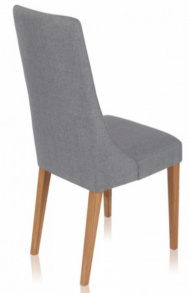 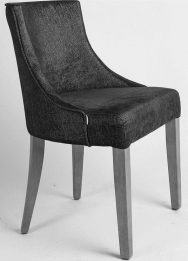 Rysunki mają charakter poglądowy                    Rysunki mają charakter poglądowy                    104104…………….…………….…………….…………….wymiarySzerokośćSzerokość46-55 cmRysunki mają charakter poglądowy                    Rysunki mają charakter poglądowy                    104104…………….…………….…………….…………….wymiaryGłębokośćGłębokość46-53 cm Rysunki mają charakter poglądowy                    Rysunki mają charakter poglądowy                    104104…………….…………….…………….…………….szczegółyKrzesło tapicerowane o solidnej konstrukcji Konstrukcja wykonana z litego drewna bukowego, korpus obity tkaniną Oparcie: wysokie, profilowane - łagodnie wygięte/ zaokrąglone płynnie przechodzące w niskie podłokietniki otulające plecy siedzącego, wypełnione pianką tapicerską typu T30, pełne tapicerowanieSiedzisko: głębokie, wygodne, wykonane z pianki tapicerskiej typu T40, pełne tapicerowanie, w siedzisku sprężynyNogi: drewniane, zabezpieczone są stopką filcową, aby chronić podłogę przed zarysowaniem.Tkanina: wysokiej jakości, odporna na przetarcia i pęknięcia, ścieranie i spełniająca  wymogi związane z trudno zapalnością wg normy EN 1021–1, gramatura. min.328 g/m² ± 5%odporność na ścieranie: minimum 90000 cykli wg. Martindale’a  odporność na światło min.4 (BS EN ISO 105-B02)odporność na piling  min.4 (BS EN ISO 12945-2)Wybór min. 2 kolorów tapicerki – możliwość zastosowania w krześle 2 kolorów tkaninyNie dopuszcza się skaju, skóry ekologicznej, welwetu itp.Kolor nóg w tonacji D2843 WG Jesion Calabria SWISS KRONO GROUP lub zbliżony równoważny.Przeznaczone do użytkowania: dla osób ok.120 kg Ostateczna kolorystyka do uzgodnienia na etapie realizacji po dostarczeniu próbnikaKrzesło powinno zostać wykonane zgodnie z obowiązującymi normami dotyczącymi wytrzymałości, bezpieczeństwa i trwałości oraz być wykonany z materiałów posiadających atesty higieniczne i dopuszczonych do stosowania w Unii Europejskiej.Pianki tapicerskie muszą posiadać certyfikat ekologiczny OEKO - TEXKrzesło tapicerowane o solidnej konstrukcji Konstrukcja wykonana z litego drewna bukowego, korpus obity tkaniną Oparcie: wysokie, profilowane - łagodnie wygięte/ zaokrąglone płynnie przechodzące w niskie podłokietniki otulające plecy siedzącego, wypełnione pianką tapicerską typu T30, pełne tapicerowanieSiedzisko: głębokie, wygodne, wykonane z pianki tapicerskiej typu T40, pełne tapicerowanie, w siedzisku sprężynyNogi: drewniane, zabezpieczone są stopką filcową, aby chronić podłogę przed zarysowaniem.Tkanina: wysokiej jakości, odporna na przetarcia i pęknięcia, ścieranie i spełniająca  wymogi związane z trudno zapalnością wg normy EN 1021–1, gramatura. min.328 g/m² ± 5%odporność na ścieranie: minimum 90000 cykli wg. Martindale’a  odporność na światło min.4 (BS EN ISO 105-B02)odporność na piling  min.4 (BS EN ISO 12945-2)Wybór min. 2 kolorów tapicerki – możliwość zastosowania w krześle 2 kolorów tkaninyNie dopuszcza się skaju, skóry ekologicznej, welwetu itp.Kolor nóg w tonacji D2843 WG Jesion Calabria SWISS KRONO GROUP lub zbliżony równoważny.Przeznaczone do użytkowania: dla osób ok.120 kg Ostateczna kolorystyka do uzgodnienia na etapie realizacji po dostarczeniu próbnikaKrzesło powinno zostać wykonane zgodnie z obowiązującymi normami dotyczącymi wytrzymałości, bezpieczeństwa i trwałości oraz być wykonany z materiałów posiadających atesty higieniczne i dopuszczonych do stosowania w Unii Europejskiej.Pianki tapicerskie muszą posiadać certyfikat ekologiczny OEKO - TEXKrzesło tapicerowane o solidnej konstrukcji Konstrukcja wykonana z litego drewna bukowego, korpus obity tkaniną Oparcie: wysokie, profilowane - łagodnie wygięte/ zaokrąglone płynnie przechodzące w niskie podłokietniki otulające plecy siedzącego, wypełnione pianką tapicerską typu T30, pełne tapicerowanieSiedzisko: głębokie, wygodne, wykonane z pianki tapicerskiej typu T40, pełne tapicerowanie, w siedzisku sprężynyNogi: drewniane, zabezpieczone są stopką filcową, aby chronić podłogę przed zarysowaniem.Tkanina: wysokiej jakości, odporna na przetarcia i pęknięcia, ścieranie i spełniająca  wymogi związane z trudno zapalnością wg normy EN 1021–1, gramatura. min.328 g/m² ± 5%odporność na ścieranie: minimum 90000 cykli wg. Martindale’a  odporność na światło min.4 (BS EN ISO 105-B02)odporność na piling  min.4 (BS EN ISO 12945-2)Wybór min. 2 kolorów tapicerki – możliwość zastosowania w krześle 2 kolorów tkaninyNie dopuszcza się skaju, skóry ekologicznej, welwetu itp.Kolor nóg w tonacji D2843 WG Jesion Calabria SWISS KRONO GROUP lub zbliżony równoważny.Przeznaczone do użytkowania: dla osób ok.120 kg Ostateczna kolorystyka do uzgodnienia na etapie realizacji po dostarczeniu próbnikaKrzesło powinno zostać wykonane zgodnie z obowiązującymi normami dotyczącymi wytrzymałości, bezpieczeństwa i trwałości oraz być wykonany z materiałów posiadających atesty higieniczne i dopuszczonych do stosowania w Unii Europejskiej.Pianki tapicerskie muszą posiadać certyfikat ekologiczny OEKO - TEXRysunki mają charakter poglądowy                    Rysunki mają charakter poglądowy                    104104…………….…………….…………….…………….KRZESŁO typu HOKER do sali restauracyjnej nr 1 (symbol na rzucie - Krz h)KRZESŁO typu HOKER do sali restauracyjnej nr 1 (symbol na rzucie - Krz h)KRZESŁO typu HOKER do sali restauracyjnej nr 1 (symbol na rzucie - Krz h)KRZESŁO typu HOKER do sali restauracyjnej nr 1 (symbol na rzucie - Krz h)KRZESŁO typu HOKER do sali restauracyjnej nr 1 (symbol na rzucie - Krz h)KRZESŁO typu HOKER do sali restauracyjnej nr 1 (symbol na rzucie - Krz h)KRZESŁO typu HOKER do sali restauracyjnej nr 1 (symbol na rzucie - Krz h)KRZESŁO typu HOKER do sali restauracyjnej nr 1 (symbol na rzucie - Krz h)KRZESŁO typu HOKER do sali restauracyjnej nr 1 (symbol na rzucie - Krz h)KRZESŁO typu HOKER do sali restauracyjnej nr 1 (symbol na rzucie - Krz h)KRZESŁO typu HOKER do sali restauracyjnej nr 1 (symbol na rzucie - Krz h)KRZESŁO typu HOKER do sali restauracyjnej nr 1 (symbol na rzucie - Krz h)KRZESŁO typu HOKER do sali restauracyjnej nr 1 (symbol na rzucie - Krz h)Parametry szczegółoweParametry szczegółoweParametry szczegółoweParametry szczegółoweParametry oferowane
(oprócz parametrów podać producenta, nazwę i typ oferowanego mebla)Parametry oferowane
(oprócz parametrów podać producenta, nazwę i typ oferowanego mebla)Rysunek / zdjęcieRysunek / zdjęcieIlość sztukIlość sztukCena jednostkowabrutto w złCena jednostkowabrutto w złWartość brutto w zł(ilość szt x cena jedn. brutto)WysokośćWysokośćKrzesła 100-107 cmOparcia 25-30 cmKrzesła 100-107 cmOparcia 25-30 cm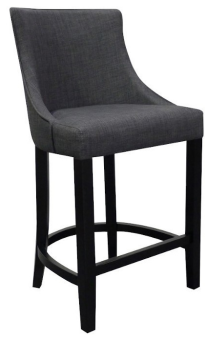 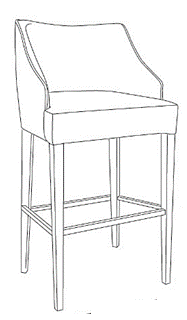 Rysunek poglądowyRysunek poglądowy22…………..…………..…………..SzerokośćSzerokość45-54 cm45-54 cmRysunek poglądowyRysunek poglądowy22…………..…………..…………..GłębokośćGłębokość50-59 cm 50-59 cm Rysunek poglądowyRysunek poglądowy22…………..…………..…………..Krzesło barowe z obłym oparciemKonstrukcja: lite drewno bukoweOparcie: profilowane, wykonane z pianki o gramaturze min. 25kg/m3Siedzisko: pianka tapicerska o gramaturze min. 25kg/m3Nogi: bukowe, lakierowane w kilku kolorach do wyboru (lakier poliuretanowy odporny na wysokie temperatury i wilgoć)Obicie: tkanina oraz kolor do wyboru ze wzornikatkanina: wysokiej jakości, odporna na przetarcia i pęknięcia, ścieranie i spełniająca  wymogi związane z trudno zapalnością wg normy EN 1021–1, odporność na ścieranie: minimum 90000 cykli wg. Martindale’a  gramatura. min.328 g/m² ± 5%odporność na światło min.4 (BS EN ISO 105-B02)odporność na piling  min.4 (BS EN ISO 12945-2)Obustronnie tapicerowane oparcie i siedziskoNie dopuszcza się skaju, skóry ekologicznej, zamszu, welwetu itp.Nogi zabezpieczone stopką filcową, aby chronić podłogę przed zarysowaniem.Kolor nóg w tonacji D2843 WG Jesion Calabria SWISS KRONO GROUP lub zbliżony równoważny. Kolor tkaniny – szary Ostateczna kolorystyka do uzgodnienia na etapie realizacji po dostarczeniu próbnikaKrzesło powinno zostać wykonane zgodnie z obowiązującymi normami dotyczącymi wytrzymałości, bezpieczeństwa i trwałości oraz być wykonany z materiałów posiadających atesty higieniczne i dopuszczonych do stosowania w Unii Europejskiej.Pianki tapicerskie muszą posiadać certyfikat ekologiczny OEKO - TEXKrzesło barowe z obłym oparciemKonstrukcja: lite drewno bukoweOparcie: profilowane, wykonane z pianki o gramaturze min. 25kg/m3Siedzisko: pianka tapicerska o gramaturze min. 25kg/m3Nogi: bukowe, lakierowane w kilku kolorach do wyboru (lakier poliuretanowy odporny na wysokie temperatury i wilgoć)Obicie: tkanina oraz kolor do wyboru ze wzornikatkanina: wysokiej jakości, odporna na przetarcia i pęknięcia, ścieranie i spełniająca  wymogi związane z trudno zapalnością wg normy EN 1021–1, odporność na ścieranie: minimum 90000 cykli wg. Martindale’a  gramatura. min.328 g/m² ± 5%odporność na światło min.4 (BS EN ISO 105-B02)odporność na piling  min.4 (BS EN ISO 12945-2)Obustronnie tapicerowane oparcie i siedziskoNie dopuszcza się skaju, skóry ekologicznej, zamszu, welwetu itp.Nogi zabezpieczone stopką filcową, aby chronić podłogę przed zarysowaniem.Kolor nóg w tonacji D2843 WG Jesion Calabria SWISS KRONO GROUP lub zbliżony równoważny. Kolor tkaniny – szary Ostateczna kolorystyka do uzgodnienia na etapie realizacji po dostarczeniu próbnikaKrzesło powinno zostać wykonane zgodnie z obowiązującymi normami dotyczącymi wytrzymałości, bezpieczeństwa i trwałości oraz być wykonany z materiałów posiadających atesty higieniczne i dopuszczonych do stosowania w Unii Europejskiej.Pianki tapicerskie muszą posiadać certyfikat ekologiczny OEKO - TEXKrzesło barowe z obłym oparciemKonstrukcja: lite drewno bukoweOparcie: profilowane, wykonane z pianki o gramaturze min. 25kg/m3Siedzisko: pianka tapicerska o gramaturze min. 25kg/m3Nogi: bukowe, lakierowane w kilku kolorach do wyboru (lakier poliuretanowy odporny na wysokie temperatury i wilgoć)Obicie: tkanina oraz kolor do wyboru ze wzornikatkanina: wysokiej jakości, odporna na przetarcia i pęknięcia, ścieranie i spełniająca  wymogi związane z trudno zapalnością wg normy EN 1021–1, odporność na ścieranie: minimum 90000 cykli wg. Martindale’a  gramatura. min.328 g/m² ± 5%odporność na światło min.4 (BS EN ISO 105-B02)odporność na piling  min.4 (BS EN ISO 12945-2)Obustronnie tapicerowane oparcie i siedziskoNie dopuszcza się skaju, skóry ekologicznej, zamszu, welwetu itp.Nogi zabezpieczone stopką filcową, aby chronić podłogę przed zarysowaniem.Kolor nóg w tonacji D2843 WG Jesion Calabria SWISS KRONO GROUP lub zbliżony równoważny. Kolor tkaniny – szary Ostateczna kolorystyka do uzgodnienia na etapie realizacji po dostarczeniu próbnikaKrzesło powinno zostać wykonane zgodnie z obowiązującymi normami dotyczącymi wytrzymałości, bezpieczeństwa i trwałości oraz być wykonany z materiałów posiadających atesty higieniczne i dopuszczonych do stosowania w Unii Europejskiej.Pianki tapicerskie muszą posiadać certyfikat ekologiczny OEKO - TEXKrzesło barowe z obłym oparciemKonstrukcja: lite drewno bukoweOparcie: profilowane, wykonane z pianki o gramaturze min. 25kg/m3Siedzisko: pianka tapicerska o gramaturze min. 25kg/m3Nogi: bukowe, lakierowane w kilku kolorach do wyboru (lakier poliuretanowy odporny na wysokie temperatury i wilgoć)Obicie: tkanina oraz kolor do wyboru ze wzornikatkanina: wysokiej jakości, odporna na przetarcia i pęknięcia, ścieranie i spełniająca  wymogi związane z trudno zapalnością wg normy EN 1021–1, odporność na ścieranie: minimum 90000 cykli wg. Martindale’a  gramatura. min.328 g/m² ± 5%odporność na światło min.4 (BS EN ISO 105-B02)odporność na piling  min.4 (BS EN ISO 12945-2)Obustronnie tapicerowane oparcie i siedziskoNie dopuszcza się skaju, skóry ekologicznej, zamszu, welwetu itp.Nogi zabezpieczone stopką filcową, aby chronić podłogę przed zarysowaniem.Kolor nóg w tonacji D2843 WG Jesion Calabria SWISS KRONO GROUP lub zbliżony równoważny. Kolor tkaniny – szary Ostateczna kolorystyka do uzgodnienia na etapie realizacji po dostarczeniu próbnikaKrzesło powinno zostać wykonane zgodnie z obowiązującymi normami dotyczącymi wytrzymałości, bezpieczeństwa i trwałości oraz być wykonany z materiałów posiadających atesty higieniczne i dopuszczonych do stosowania w Unii Europejskiej.Pianki tapicerskie muszą posiadać certyfikat ekologiczny OEKO - TEXRysunek poglądowyRysunek poglądowy22…………..…………..…………..STÓŁ EKSPOZYCYJNY ROZKŁADANY do sali restauracyjnej nr 1 i 2 (symbol na rzucie - St E R 90x160)STÓŁ EKSPOZYCYJNY ROZKŁADANY do sali restauracyjnej nr 1 i 2 (symbol na rzucie - St E R 90x160)STÓŁ EKSPOZYCYJNY ROZKŁADANY do sali restauracyjnej nr 1 i 2 (symbol na rzucie - St E R 90x160)STÓŁ EKSPOZYCYJNY ROZKŁADANY do sali restauracyjnej nr 1 i 2 (symbol na rzucie - St E R 90x160)STÓŁ EKSPOZYCYJNY ROZKŁADANY do sali restauracyjnej nr 1 i 2 (symbol na rzucie - St E R 90x160)STÓŁ EKSPOZYCYJNY ROZKŁADANY do sali restauracyjnej nr 1 i 2 (symbol na rzucie - St E R 90x160)STÓŁ EKSPOZYCYJNY ROZKŁADANY do sali restauracyjnej nr 1 i 2 (symbol na rzucie - St E R 90x160)STÓŁ EKSPOZYCYJNY ROZKŁADANY do sali restauracyjnej nr 1 i 2 (symbol na rzucie - St E R 90x160)Parametry szczegółoweParametry szczegółoweParametry szczegółoweParametry oferowane
(oprócz parametrów podać producenta, nazwę i typ oferowanego mebla)Rysunek / zdjęcieIlość sztukCena jednostkowabrutto w złWartość brutto w zł(ilość szt x cena jedn. brutto)wymiarywysokość75-79 cm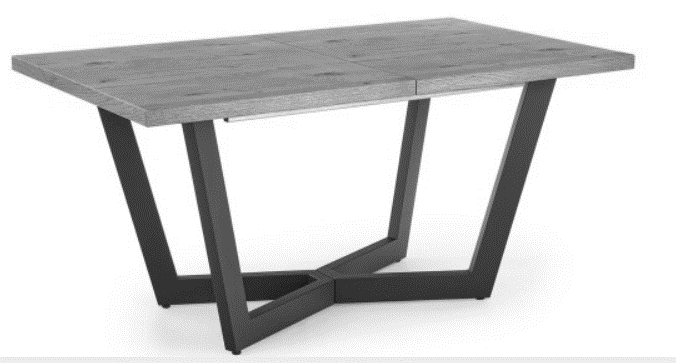 Rys.1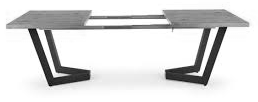 Rys.2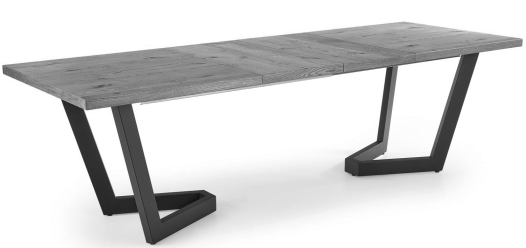 Rys.3Rysunki mają charakter poglądowy4 ………………………..wymiarygłębokość90-100 cmRys.1Rys.2Rys.3Rysunki mają charakter poglądowy4 ………………………..wymiaryszerokość160 cm (wersja rozłożona -  250 cm)Rys.1Rys.2Rys.3Rysunki mają charakter poglądowy4 ………………………..szczegółyStół rozkładany poprzez rozciągnięcie i włożenie dodatkowej płyty blatu w części środkowej (jak na Rys.2)Blat stały i dodatkowy: wykonany z wysokiej jakości płyty fornirowanej,  w klasie higieniczności E1, o grubości 32-36 mm, odpornej na temperaturę stawianych na nim naczyń Krawędzie blatu: zabezpieczone trwałym obrzeżem najlepiej z litego drewna w kolorze płyty 2 mmNogi/prowadnice:  stalowy profil zamknięty, malowany proszkowo (niewidoczne, zeszlifowane spawy), profile/prowadnice metalowe rozsuwane pod blatem w celu dołożenia dodakowej płyty platu (powiększenia stołu do rozmiaru szer.250cm)Wymiary profilu: 80x80 mmProfil metalowy malowany proszkowo – kolor czarnyStopki regulowane, przeznaczone do twardego podłożaKolor blatu w tonacji D2843 WG Jesion Calabria SWISS KRONO GROUP lub zbliżony równoważny., kolor nóg, stelarza - grafitOstateczna kolorystyka do uzgodnienia na etapie realizacji po dostarczeniu próbnikaStół powinien zostać wykonany zgodnie z obowiązującymi normami dotyczącymi wytrzymałości, bezpieczeństwa i trwałości oraz być wykonany z materiałów posiadających atesty higieniczne i dopuszczonych do stosowania w Unii EuropejskiejStół rozkładany poprzez rozciągnięcie i włożenie dodatkowej płyty blatu w części środkowej (jak na Rys.2)Blat stały i dodatkowy: wykonany z wysokiej jakości płyty fornirowanej,  w klasie higieniczności E1, o grubości 32-36 mm, odpornej na temperaturę stawianych na nim naczyń Krawędzie blatu: zabezpieczone trwałym obrzeżem najlepiej z litego drewna w kolorze płyty 2 mmNogi/prowadnice:  stalowy profil zamknięty, malowany proszkowo (niewidoczne, zeszlifowane spawy), profile/prowadnice metalowe rozsuwane pod blatem w celu dołożenia dodakowej płyty platu (powiększenia stołu do rozmiaru szer.250cm)Wymiary profilu: 80x80 mmProfil metalowy malowany proszkowo – kolor czarnyStopki regulowane, przeznaczone do twardego podłożaKolor blatu w tonacji D2843 WG Jesion Calabria SWISS KRONO GROUP lub zbliżony równoważny., kolor nóg, stelarza - grafitOstateczna kolorystyka do uzgodnienia na etapie realizacji po dostarczeniu próbnikaStół powinien zostać wykonany zgodnie z obowiązującymi normami dotyczącymi wytrzymałości, bezpieczeństwa i trwałości oraz być wykonany z materiałów posiadających atesty higieniczne i dopuszczonych do stosowania w Unii EuropejskiejRys.1Rys.2Rys.3Rysunki mają charakter poglądowy4 ………………………..WIESZAK NA UBRANIA i PARASOLE do sali restauracyjnej nr 1 i 2  (symbol na rzucie - WnUiP)WIESZAK NA UBRANIA i PARASOLE do sali restauracyjnej nr 1 i 2  (symbol na rzucie - WnUiP)WIESZAK NA UBRANIA i PARASOLE do sali restauracyjnej nr 1 i 2  (symbol na rzucie - WnUiP)WIESZAK NA UBRANIA i PARASOLE do sali restauracyjnej nr 1 i 2  (symbol na rzucie - WnUiP)WIESZAK NA UBRANIA i PARASOLE do sali restauracyjnej nr 1 i 2  (symbol na rzucie - WnUiP)WIESZAK NA UBRANIA i PARASOLE do sali restauracyjnej nr 1 i 2  (symbol na rzucie - WnUiP)WIESZAK NA UBRANIA i PARASOLE do sali restauracyjnej nr 1 i 2  (symbol na rzucie - WnUiP)WIESZAK NA UBRANIA i PARASOLE do sali restauracyjnej nr 1 i 2  (symbol na rzucie - WnUiP)Parametry szczegółoweParametry szczegółoweParametry szczegółoweParametry oferowane
(oprócz parametrów podać producenta, nazwę i typ oferowanego mebla)Rysunek / zdjęcieIlość sztukCena jednostkowabrutto w złWartość brutto w zł(ilość szt x cena jedn. brutto)wymiarywysokość165 cm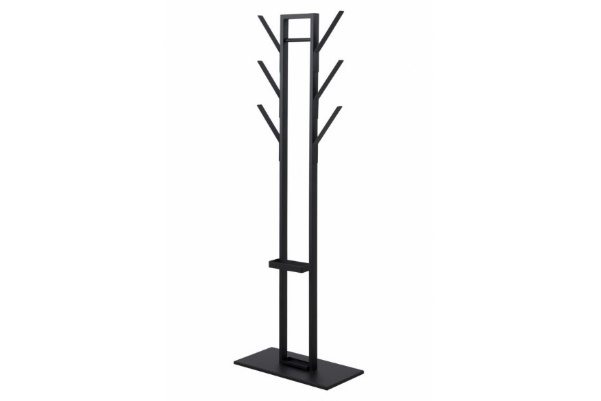 6 ……………………..wymiaryszerokość56 cm6 ……………………..wymiarygłębokość25-28 cm6 ……………………..szczegółyWieszak na stabilnej metalowej podstawie na ubrania i parasoleMateriał: metalWysokość podstawy 1 cmMalowany proszkowo na kolor grafitSpawy niewidoczne, zeszlifowaneOstateczna kolorystyka do uzgodnienia na etapie realizacji po dostarczeniu próbnikaWieszak zostać wykonany zgodnie z obowiązującymi normami dotyczącymi wytrzymałości, bezpieczeństwa i trwałości oraz być wykonany z materiałów posiadających atesty higieniczne i dopuszczonych do stosowania w Unii EuropejskiejWieszak na stabilnej metalowej podstawie na ubrania i parasoleMateriał: metalWysokość podstawy 1 cmMalowany proszkowo na kolor grafitSpawy niewidoczne, zeszlifowaneOstateczna kolorystyka do uzgodnienia na etapie realizacji po dostarczeniu próbnikaWieszak zostać wykonany zgodnie z obowiązującymi normami dotyczącymi wytrzymałości, bezpieczeństwa i trwałości oraz być wykonany z materiałów posiadających atesty higieniczne i dopuszczonych do stosowania w Unii Europejskiej6 ……………………..KANAPY/SIEDZISKA NAROŻNE STAŁE (ZABUDOWA )                               KANAPA Z OPARCIEM PROSTA (1 część) - sala restauracyjna nr 2 (opis na rysunku - Kanapa z oparciem 1)KANAPY/SIEDZISKA NAROŻNE STAŁE (ZABUDOWA )                               KANAPA Z OPARCIEM PROSTA (1 część) - sala restauracyjna nr 2 (opis na rysunku - Kanapa z oparciem 1)KANAPY/SIEDZISKA NAROŻNE STAŁE (ZABUDOWA )                               KANAPA Z OPARCIEM PROSTA (1 część) - sala restauracyjna nr 2 (opis na rysunku - Kanapa z oparciem 1)KANAPY/SIEDZISKA NAROŻNE STAŁE (ZABUDOWA )                               KANAPA Z OPARCIEM PROSTA (1 część) - sala restauracyjna nr 2 (opis na rysunku - Kanapa z oparciem 1)KANAPY/SIEDZISKA NAROŻNE STAŁE (ZABUDOWA )                               KANAPA Z OPARCIEM PROSTA (1 część) - sala restauracyjna nr 2 (opis na rysunku - Kanapa z oparciem 1)KANAPY/SIEDZISKA NAROŻNE STAŁE (ZABUDOWA )                               KANAPA Z OPARCIEM PROSTA (1 część) - sala restauracyjna nr 2 (opis na rysunku - Kanapa z oparciem 1)KANAPY/SIEDZISKA NAROŻNE STAŁE (ZABUDOWA )                               KANAPA Z OPARCIEM PROSTA (1 część) - sala restauracyjna nr 2 (opis na rysunku - Kanapa z oparciem 1)KANAPY/SIEDZISKA NAROŻNE STAŁE (ZABUDOWA )                               KANAPA Z OPARCIEM PROSTA (1 część) - sala restauracyjna nr 2 (opis na rysunku - Kanapa z oparciem 1)Parametry szczegółoweParametry szczegółoweParametry szczegółoweParametry oferowane
(oprócz parametrów podać producenta, nazwę i typ oferowanego mebla)Rysunek / zdjęcieIlość sztukCena jednostkowabrutto w złWartość brutto w zł(ilość szt x cena jedn. brutto)wymiarywysokość90-100 cm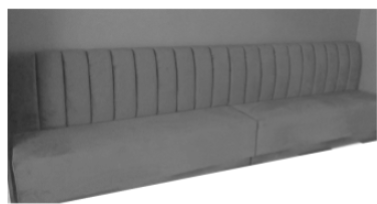                    Rysunek poglądowy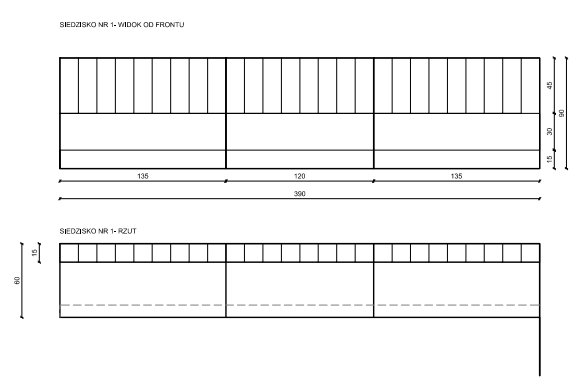 Schemat poglądowyRysunki mają charakter poglądowy1…………………………..wymiarygłębokość60 cm                   Rysunek poglądowySchemat poglądowyRysunki mają charakter poglądowy1…………………………..wymiarydługość390 cm                   Rysunek poglądowySchemat poglądowyRysunki mają charakter poglądowy1…………………………..szczegółyKanapa/siedzisko tapicerowane na stałe przymocowane do ściany. Konstrukcja: rama z drewna, obudowana płytą MDF o gr.18 mm Siedzisko:  wykonane z wysokoelastycznej pianki poliuretanowej typu HR Pianka tapicerska, stopień gęstości T25, gr. 3 cm, gęstość min.25 kg/m3Siedzisko gładkie niepikowaneOparcie:wykonane z wysokoelastycznej pianki  poliuretanowej typu HR Pianka tapicerska, stopień gęstości T40, gr. 6 cm (4cm + 2cm wywinięte na przednią część kanapy), gęstość min.40 kg/m3Oparcie pikowane pionowo (pikowana co ok.30 cm).  Całość tapicerowanaCokoły (na dole przy podłodze) wykończone listwą ze stali nierdzewnej Tkanina: wysokiej jakości, odporna na zabrudzenia, przetarcia i pęknięcia, ścieranie i spełniająca wymogi związane z trudno zapalnością wg normy EN 1021–1,  odporność na ścieranie: minimum 90000 cykli wg. Martindale’a  gramatura. min.328 g/m² ± 5% odporność na światło min.4 (BS EN ISO 105-B02) odporność na piling  min.4 (BS EN ISO 12945-2) Kolor tkaniny: dobór na etapie realizacji. Kolorystyka do uzgodnienia na etapie realizacji po dostarczeniu próbnika Konieczny pomiar z naturySiedzisko powinno zostać wykonane zgodnie z obowiązującymi normami dotyczącymi wytrzymałości, bezpieczeństwa i trwałości oraz być wykonany z materiałów posiadających atesty higieniczne i dopuszczonych do stosowania w Unii Europejskiej. Pianki tapicerskie muszą posiadać certyfikat ekologiczny OEKO - TEX Kanapa/siedzisko tapicerowane na stałe przymocowane do ściany. Konstrukcja: rama z drewna, obudowana płytą MDF o gr.18 mm Siedzisko:  wykonane z wysokoelastycznej pianki poliuretanowej typu HR Pianka tapicerska, stopień gęstości T25, gr. 3 cm, gęstość min.25 kg/m3Siedzisko gładkie niepikowaneOparcie:wykonane z wysokoelastycznej pianki  poliuretanowej typu HR Pianka tapicerska, stopień gęstości T40, gr. 6 cm (4cm + 2cm wywinięte na przednią część kanapy), gęstość min.40 kg/m3Oparcie pikowane pionowo (pikowana co ok.30 cm).  Całość tapicerowanaCokoły (na dole przy podłodze) wykończone listwą ze stali nierdzewnej Tkanina: wysokiej jakości, odporna na zabrudzenia, przetarcia i pęknięcia, ścieranie i spełniająca wymogi związane z trudno zapalnością wg normy EN 1021–1,  odporność na ścieranie: minimum 90000 cykli wg. Martindale’a  gramatura. min.328 g/m² ± 5% odporność na światło min.4 (BS EN ISO 105-B02) odporność na piling  min.4 (BS EN ISO 12945-2) Kolor tkaniny: dobór na etapie realizacji. Kolorystyka do uzgodnienia na etapie realizacji po dostarczeniu próbnika Konieczny pomiar z naturySiedzisko powinno zostać wykonane zgodnie z obowiązującymi normami dotyczącymi wytrzymałości, bezpieczeństwa i trwałości oraz być wykonany z materiałów posiadających atesty higieniczne i dopuszczonych do stosowania w Unii Europejskiej. Pianki tapicerskie muszą posiadać certyfikat ekologiczny OEKO - TEX                    Rysunek poglądowySchemat poglądowyRysunki mają charakter poglądowy1…………………………..KANAPY/SIEDZISKA NAROŻNE STAŁE (ZABUDOWA )                          KANAPA Z OPARCIEM NAROŻNA W KSZTAŁCIE - L (2-części)                              - sala restauracyjna nr 1 (opis na rysunku - Kanapa z oparciem 2 i - Kanapa z oparciem 3)KANAPY/SIEDZISKA NAROŻNE STAŁE (ZABUDOWA )                          KANAPA Z OPARCIEM NAROŻNA W KSZTAŁCIE - L (2-części)                              - sala restauracyjna nr 1 (opis na rysunku - Kanapa z oparciem 2 i - Kanapa z oparciem 3)KANAPY/SIEDZISKA NAROŻNE STAŁE (ZABUDOWA )                          KANAPA Z OPARCIEM NAROŻNA W KSZTAŁCIE - L (2-części)                              - sala restauracyjna nr 1 (opis na rysunku - Kanapa z oparciem 2 i - Kanapa z oparciem 3)KANAPY/SIEDZISKA NAROŻNE STAŁE (ZABUDOWA )                          KANAPA Z OPARCIEM NAROŻNA W KSZTAŁCIE - L (2-części)                              - sala restauracyjna nr 1 (opis na rysunku - Kanapa z oparciem 2 i - Kanapa z oparciem 3)KANAPY/SIEDZISKA NAROŻNE STAŁE (ZABUDOWA )                          KANAPA Z OPARCIEM NAROŻNA W KSZTAŁCIE - L (2-części)                              - sala restauracyjna nr 1 (opis na rysunku - Kanapa z oparciem 2 i - Kanapa z oparciem 3)KANAPY/SIEDZISKA NAROŻNE STAŁE (ZABUDOWA )                          KANAPA Z OPARCIEM NAROŻNA W KSZTAŁCIE - L (2-części)                              - sala restauracyjna nr 1 (opis na rysunku - Kanapa z oparciem 2 i - Kanapa z oparciem 3)KANAPY/SIEDZISKA NAROŻNE STAŁE (ZABUDOWA )                          KANAPA Z OPARCIEM NAROŻNA W KSZTAŁCIE - L (2-części)                              - sala restauracyjna nr 1 (opis na rysunku - Kanapa z oparciem 2 i - Kanapa z oparciem 3)KANAPY/SIEDZISKA NAROŻNE STAŁE (ZABUDOWA )                          KANAPA Z OPARCIEM NAROŻNA W KSZTAŁCIE - L (2-części)                              - sala restauracyjna nr 1 (opis na rysunku - Kanapa z oparciem 2 i - Kanapa z oparciem 3)Parametry szczegółoweParametry szczegółoweParametry szczegółoweParametry oferowane
(oprócz parametrów podać producenta, nazwę i typ oferowanego mebla)Rysunek / zdjęcieIlość sztukCena jednostkowabrutto w złWartość brutto w zł(ilość szt x cena jedn. brutto)wymiarywysokość90-100 cm                                                                Rysunek poglądowy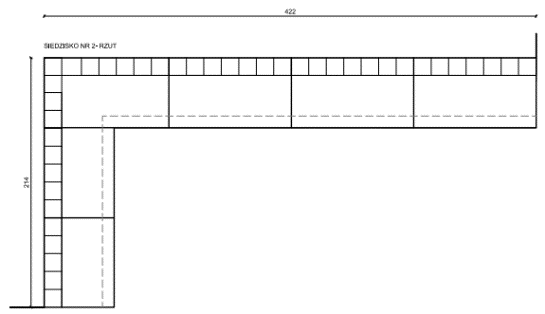 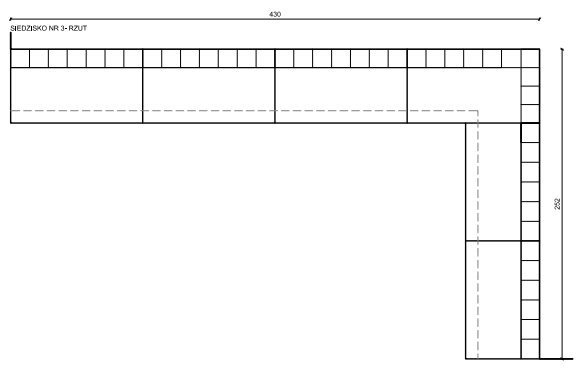 Schemat poglądowy 2…………….…………….wymiarygłębokość60 cm                                                                Rysunek poglądowySchemat poglądowy 2…………….…………….wymiarydługość422/214 CM // 430/252 cm                                                                Rysunek poglądowySchemat poglądowy 2…………….…………….szczegółyKanapa/siedzisko tapicerowane na stałe przymocowane do ściany. Konstrukcja: rama z drewna, obudowana płytą MDF o gr.18 mm Siedzisko:  wykonane z wysokoelastycznej pianki poliuretanowej typu HR Pianka tapicerska T25, gęstość min.25 kg/m3 , gr. 3 cmSiedzisko gładkie niepikowaneOparcie:wykonane z wysokoelastycznej pianki  poliuretanowej typu HR Pianka tapicerska T40, gęstość 40 kg/m3Grubość pianki tapicerskiej: 6 cm – góra, 2 cm – przód (w układzie: 4 cm + 2 cm wywinięte na przednią część kanapy)Oparcie pikowane pionowo (pikowana co ok.30 cm).  Całość tapicerowanaCokoły (na dole przy podłodze) wykończone listwą ze stali nierdzewnej Tkanina: wysokiej jakości, odporna na zabrudzenia, przetarcia i pęknięcia, ścieranie i spełniająca wymogi związane z trudno zapalnością wg normy EN 1021–1,  odporność na ścieranie: minimum 90000 cykli wg. Martindale’a  gramatura. min.328 g/m² ± 5% odporność na światło min.4 (BS EN ISO 105-B02) odporność na piling  min.4 (BS EN ISO 12945-2) Kolor tkaniny: dobór na etapie realizacji. Kolorystyka do uzgodnienia na etapie realizacji po dostarczeniu próbnika Konieczny pomiar z naturySiedzisko powinno zostać wykonane zgodnie z obowiązującymi normami dotyczącymi wytrzymałości, bezpieczeństwa i trwałości oraz być wykonany z materiałów posiadających atesty higieniczne i dopuszczonych do stosowania w Unii Europejskiej. Pianki tapicerskie muszą posiadać certyfikat ekologiczny OEKO - TEX Kanapa/siedzisko tapicerowane na stałe przymocowane do ściany. Konstrukcja: rama z drewna, obudowana płytą MDF o gr.18 mm Siedzisko:  wykonane z wysokoelastycznej pianki poliuretanowej typu HR Pianka tapicerska T25, gęstość min.25 kg/m3 , gr. 3 cmSiedzisko gładkie niepikowaneOparcie:wykonane z wysokoelastycznej pianki  poliuretanowej typu HR Pianka tapicerska T40, gęstość 40 kg/m3Grubość pianki tapicerskiej: 6 cm – góra, 2 cm – przód (w układzie: 4 cm + 2 cm wywinięte na przednią część kanapy)Oparcie pikowane pionowo (pikowana co ok.30 cm).  Całość tapicerowanaCokoły (na dole przy podłodze) wykończone listwą ze stali nierdzewnej Tkanina: wysokiej jakości, odporna na zabrudzenia, przetarcia i pęknięcia, ścieranie i spełniająca wymogi związane z trudno zapalnością wg normy EN 1021–1,  odporność na ścieranie: minimum 90000 cykli wg. Martindale’a  gramatura. min.328 g/m² ± 5% odporność na światło min.4 (BS EN ISO 105-B02) odporność na piling  min.4 (BS EN ISO 12945-2) Kolor tkaniny: dobór na etapie realizacji. Kolorystyka do uzgodnienia na etapie realizacji po dostarczeniu próbnika Konieczny pomiar z naturySiedzisko powinno zostać wykonane zgodnie z obowiązującymi normami dotyczącymi wytrzymałości, bezpieczeństwa i trwałości oraz być wykonany z materiałów posiadających atesty higieniczne i dopuszczonych do stosowania w Unii Europejskiej. Pianki tapicerskie muszą posiadać certyfikat ekologiczny OEKO - TEX                                                                 Rysunek poglądowySchemat poglądowy 2…………….…………….